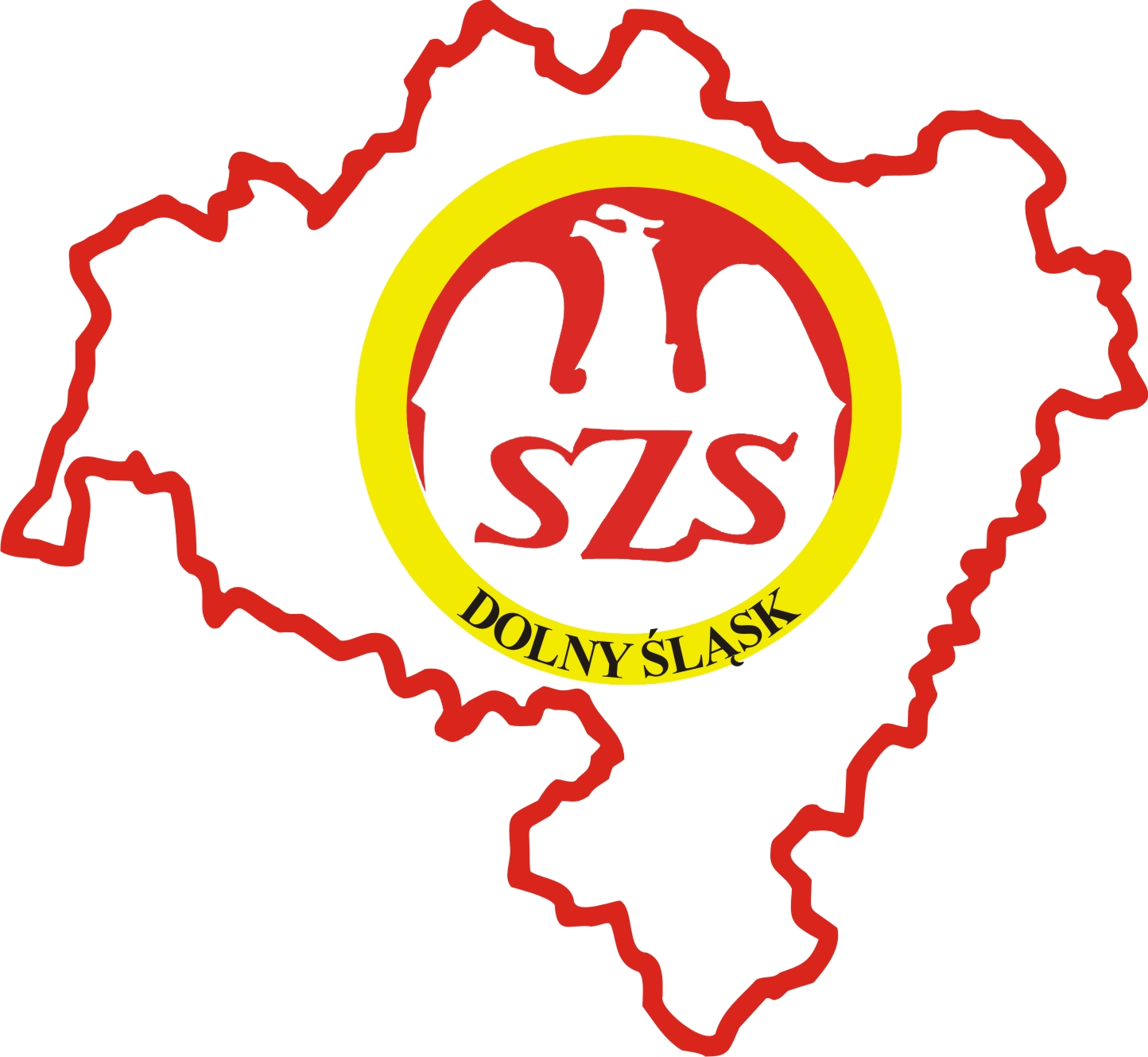 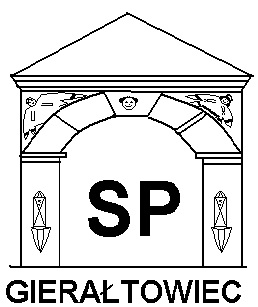 KOMUNIKAT KOŃCOWYFINAŁ DOLNOŚLĄSKI IGRZYSK DZIECI W INDYWIDUALNYM TENISIE STOŁOWYM  Klasyfikacja drużynowa:CHŁOPCYKlasyfikacja drużynowam-ceNazwisko i imięszkołaPkt.1Ulatowska AnnaSP Stary Wołów202Bazylewska ZuzannaSP 6 Brzeg Dolny173Pułecka GabrielaSP 1 Brzeg Dolny154Smolarek LenaSP 6 Brzeg Dolny145Chrąchol MarikaSP 1 Brzeg Dolny126Wojtyła MajaSP 6 Brzeg Dolny127Skawińska LiwiaZSS Wołów108Tomera LenaSP Krosnowice109-12Hubska LenaSP 3 Lwówek Śląski69-12Zontek AleksandraZSP Jeżów Sudecki69-12Matuśny IzabelaSP Krosnowice69-12Gettner MajaSP 2 Świeradów Zdrój613-16Żegota NataszaZSP Jeżów Sudecki313-16Skalska LenaSP Gierałtowiec313-16Ciszewska JudytaSP Krosnowice313-16Guzenda Nikola SP Gierałtowiec317-24Podgórska KarolinaSP 3 Góra217-24Piasecka NataliaSP 16 Legnica217-24Zubek CarlaSP 2 Świeradów Zdrój217-24Gettner IzabelaSP 2 Świeradów Zdrój2M-ceszkołaPkt.1SP 6 Brzeg Dolny432SP 1 Brzeg Dolny273SP Stary Wołów204SP Krosnowice195SP 2 Świeradów Zdrój105ZSP Wołów107SP Jeżów Sudecki98SP Gierałtowiec68SP 3 Lwówek Śląski610SP 16 Legnica210SP 3 Góra2M-ceNazwisko i imięSzkołaPkt.1Kucharski FranciszekSP 1 Milicz202Sowa SebastianSP 6 Brzeg Dolny173Moliński JakubSP 1 Brzeg Dolny154Bochowicz OliwierSP 2 Kłodzko145Prośniewski AdamSP 6 Brzeg Dolny126Skiba MarcelSP 2 Milicz127Piotrowski LucjanSP Krzydlina Wielka108Śliwka MarcelSP 2 Polkowice109Polichowski MikołajSP Ołdrzychowice69Dziadosz MateuszSP 2 Polkowice69Czuczwara KrystianSP Ołdrzychowice69Romaniuk KarolSP 11 Jelenia Góra69Tomoń KrystianSP Siedlęcin613Giera SzymonSP 3 Lwówek Śląski313Chapiński SebastianSP 3 Lwówek Śląski313Lech DominikSP 2 Lwówek Śląski313Drzymała KrzysztofSP Gierałtowiec313Domański GabrielSP Gierałtowiec3M-ceszkołaPkt.Pkt.1SP 6 Brzeg Dolny29292SP 1 Milicz20203SP 2 Polkowice16164SP 1 Brzeg Dolny15155SP 2 Kłodzko14146SP 2 Milicz12126SP 3 Lwówek Śląski12128SP Krzydlina Wielka10109SP 3 Lwówek Śląski669SP Gierałtowiec669SP Siedlęcin6612SP 2 Lwówek ŚląskiSP 2 Lwówek Śląski3